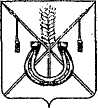 АДМИНИСТРАЦИЯ КОРЕНОВСКОГО ГОРОДСКОГО ПОСЕЛЕНИЯКОРЕНОВСКОГО РАЙОНАПОСТАНОВЛЕНИЕот 29.03.2017   		                                                  			  № 684г. Кореновск Об утверждении Порядка общественного обсуждения проекта муниципальной программы «Формирование современнойгородской среды Кореновского городского поселенияКореновского района», Порядка и сроков представления,рассмотрения и оценки предложений заинтересованных лицо включении дворовой территории в муниципальную программу «Формирование современной городской среды Кореновскогогородского поселения Кореновского района», Порядка и сроков предоставления, рассмотрения и оценки предложений граждан, организаций о включении в муниципальную программу«Формирование современной городской среды Кореновскогогородского поселения Кореновского района» наиболеепосещаемой общественной территории, подлежащейблагоустройству в 2017 годуВ соответствии с Федеральным законом от 6 октября 2003 года                           № 131-ФЗ «Об общих принципах организации местного самоуправления в Российской Федерации», постановлением Правительства Российской Федерации от 10 февраля 2017 года № 169 «Об утверждении Правил предоставления и распределения субсидий из федерального бюджета бюджетам субъектов Российской Федерации на поддержку государственных программ субъектов Российской Федерации и муниципальных программ формирования современной городской среды», Методическими рекомендациями по подготовке государственных программ субъектов Российской Федерации и муниципальных программ формирования современной городской среды в рамках реализации приоритетного проекта «Формирование комфортной городской среды» на 2017 год, утвержденными приказом Министерства строительства и жилищно-коммунального хозяйства РФ от 21 февраля                      2017 года № 114, в целях решения вопросов местного значения, вовлечения населения в процессы местного самоуправления, создания благоприятных условий проживания граждан, администрация Кореновского городского поселения Кореновского района п о с т а н о в л я е т:  1. Утвердить Порядок общественного обсуждения проекта муниципальной программы «Формирование современной городской среды Кореновского городского поселения Кореновского района» (приложение № 1). 2. Утвердить Порядок и сроки представления, рассмотрения и оценки предложений заинтересованных лиц о включении дворовой территории в муниципальную программу «Формирование современной городской среды Кореновского городского поселения Кореновского района» (приложение № 2). 3. Утвердить Порядок и сроки предоставления, рассмотрения и оценки предложений граждан, организаций о включении в муниципальную программу «Формирование современной городской среды Кореновского городского поселения Кореновского района» наиболее посещаемой общественной территории, подлежащей благоустройству в 2017 году (приложение № 3).4. Общему отделу администрации Кореновского городского поселения Кореновского района (Воротникова) обнародовать настоящее постановление и обеспечить его размещение на официальном сайте администрации Кореновского городского поселения Кореновского района в информационной сети «Интернет». 5. Контроль за исполнением настоящего постановления возложить на заместителя главы Кореновского городского поселения Кореновского                   района Р.Ф. Громова.6. Постановление вступает в силу после его официального обнародования.ГлаваКореновского городского поселенияКореновского района								     Е.Н. ПергунПОРЯДОКобщественного обсуждения проекта муниципальной программы «Формирование современной городской среды Кореновского городского поселения Кореновского района»1. Настоящий Порядок общественного обсуждения проекта муниципальной программы «Формирование современной городской среды Кореновского городского поселения Кореновского района» (далее- Порядок) определяет сроки и процедуру проведения общественного обсуждения проекта муниципальной программы «Формирование современной городской среды Кореновского городского поселения Кореновского района» на 2017 год (далее - Программа). 2. Общественные обсуждения проекта Программы проводятся в целях: 2.1. Открытого обсуждения общественных территорий, подлежащих благоустройству, проектов благоустройства указанных территорий, расположенных на территории Кореновского городского поселения Кореновского района;2.2. Открытого и гласного принятия решений, касающихся благоустройства общественных территорий;2.3. Повышения уровня доступности информации и информирования граждан и других заинтересованных лиц о задачах и проектах по благоустройству дворовых территорий, общественных территорий, расположенных на территории Кореновского городского поселения Кореновского района;2.4. Совместного определения целей и задач по развитию дворовых территорий, общественных территорий, инвентаризации проблем и потенциалов указанных территорий.  3. Общественное обсуждение проекта постановления администрации Кореновского городского поселения Кореновского района «Об утверждении муниципальной программы «Формирование современной                                     городской среды Кореновского городского поселения Кореновского                      района» на 2017 год организуется и проводится администрацией                      Кореновского городского поселения Кореновского района в лице уполномоченного органа администрации - отделом жилищно-коммунального хозяйства, благоустройства и транспорта администрации Кореновского городского поселения Кореновского района. Общественное обсуждение предусматривает рассмотрение проекта постановления администрации Кореновского городского поселения Кореновского района об утверждении муниципальной программы «Формирование современной городской среды Кореновского городского поселения Кореновского района» со сроком реализации в 2017 году. 4. Оценка предложений заинтересованных лиц, граждан и                       организаций, поступивших в период обсуждения проекта Программы, осуществляется Общественной комиссией по осуществлению контроля и координации реализации муниципальной программы «Формирование современной городской среды Кореновского городского поселения Кореновского района».5. Общественное обсуждение проекта Программы осуществляется в форме открытого размещения проекта Программы на официальном                       сайте администрации Кореновского городского поселения Кореновского района в информационно-телекоммуникационной сети Интернет                      (http://korenovsk-gorod.ru), в разделе «Формирование комфортной городской среды». 6. Срок общественного обсуждения проекта программы                              составляет 30 дней со дня опубликования проекта программы на официальном сайте администрации Кореновского городского поселения Кореновского района.  7. Информирование граждан, организаций, заинтересованных лиц об обсуждении проекта Программы осуществляется путем размещения на официальном сайте администрации Кореновского городского поселения Кореновского района извещения о проведении общественного обсуждения проекта Программы, а также путем вывешивания объявлений на информационных досках в подъездах жилых домов, в местах массового скопления людей (общественные и торгово-развлекательные центры, ярмарки). 8. Указанное извещение должно содержать:  8.1. Информацию о сроке проведения общественного обсуждения проекта муниципальной Программы. 8.2. Электронный адрес ответственного исполнителя Программы для направления замечаний и предложений к проекту Программы. 8.3. Информацию о сроке приема замечаний и предложений.8.4. Информацию о сроке приема и рассмотрение предложений (заявок) на включение в адресный перечень дворовых территорий.9. Одновременно с извещением подлежит опубликованию:9.1. проект муниципальной программы «Формирование современной городской среды Кореновского городского поселения Кореновского района»;9.2. Порядок общественного обсуждения проекта муниципальной программы «Формирование современной городской среды Кореновского городского поселения Кореновского района»; 9.3. Порядок и сроки представления, рассмотрения и оценки предложений заинтересованных лиц о включении дворовой территории в муниципальную программу «Формирование современной городской среды Кореновского городского поселения Кореновского района»; 9.4. Порядок и сроки предоставления, рассмотрения и оценки предложений граждан, организаций о включении в муниципальную программу «Формирование современной городской среды Кореновского городского поселения Кореновского района» наиболее посещаемой общественной территории, подлежащей благоустройству в 2017 году. 10. Предложение по проекту Программы от заинтересованных лиц в целях общественного обсуждения могут быть поданы в электронном или письменном виде по форме согласно приложению № 1 к настоящему Порядку.Не подлежат рассмотрению в рамках обсуждаемого проекта Программы:1). Предложения, направленные после окончания сроков приема предложений.2). Предложения, не относящиеся к предмету правового регулирования проекта правового акта.3) Предложения, направленные не по установленной форме.11. Срок подачи предложений должен составлять не более 7 календарных дней со дня опубликования извещения о проведении общественного обсуждения на официальном сайте администрации Кореновского городского поселения Кореновского района.12. Предметом общественного обсуждения является: 12.1. Перечень объектов благоустройства дворовых территорий, а также объектов наиболее посещаемых территорий общего пользования муниципального образования;12.2. Тип оборудования, малых архитектурных форм, включая определение их функционального назначения, габаритов, стилевого решения, материалов; 12.3. Тип покрытия с учетом функционального зонирования дворовой территории, муниципальной территории общего пользования; 12.4. Тип озеленения, освещения; 12.5. Дизайн-проект дворовой территории, наиболее посещаемой территории общего пользования. 13. Обсуждение проектных решений может проходить с участием профильных специалистов, а также лиц, осуществляющих управление многоквартирным домом (применительно к дворовой территории) и включает в себя: 13.1. Совместное определение целей и задач по развитию дворовых территорий, общественных территорий, инвентаризация проблем и потенциалов указанных территорий (применительно к дворовым территориям пределы инвентаризации и совместного принятия решений ограничиваются соответствующей дворовой территорией).13.2. Определение основных видов активности, функциональных зон и их взаимного расположения на выбранной общественной территории.13.3. Обсуждение и выбор типа оборудования, некапитальных объектов, малых архитектурных форм, включая определение их функционального назначения, соответствующих габаритов, стилевого решения, материалов дворовой территории, общественной территории.13.4. Консультации в выборе типов покрытий, с учетом функционального зонирования дворовой территории, общественной территории.13.5. Консультации по предполагаемым типам озеленения дворовой территории, общественной территории.13.6. Консультации по предполагаемым типам освещения и осветительного оборудования дворовой территории, общественной территории.13.7. Участи в разработке проекта благоустройства дворовой территории, общественной территории, обсуждение решений с архитекторами, проектировщиками и другими профильными специалистами (применительно к дворовым территориям – с лицами, осуществляющими управление многоквартирными домами).13.8. Одобрение проектных решений участниками процесса проектирования и будущими пользователями, включая местных жителей (взрослых и детей), предпринимателей, собственников соседних территорий и других заинтересованных сторон.Отчет о ходе обсуждения проекта муниципальной программы, количестве поступивших предложений о благоустройстве дворовых территорий, о наименованиях общественных территорий, предлагаемых к благоустройству, еженедельно подлежит размещению на официальном сайте администрации Кореновского городского поселения Кореновского района.14. Итоги общественного обсуждения проекта Программы                     формируются в течении 3 рабочих дней после завершения срока         общественного обсуждения проекта программы Общественной комиссией в виде итогового документа (протокола) и подлежат размещению на официальном сайте администрации Кореновского городского поселения Кореновского района.15. В случае, если предложений по благоустройству дворовых территорий, соответствующих установленным требованиям и прошедшим одобрение общественной комиссии поступит на сумму большую, нежели предусмотрено в местном бюджете, формированию подлежит отдельный перечень таких предложений для их первоочередного включения в муниципальную программу благоустройства на 2018-2022 годы, либо для финансирования в 2017 году, в случае предоставления дополнительных средств из бюджета субъекта Российской Федерации, в том числе в порядке возможного перераспределения.16. Результаты общественного обсуждения носят для уполномоченного органа рекомендательный характер. 17. В случае целесообразности и обоснованности замечаний (предложений) ответственный исполнитель Программы вносит изменения в проект муниципальной программы в течение 5 рабочих дней с учетом результатов общественного обсуждения и направляет его на утверждение. Исполняющий обязанности начальника отдела жилищно-коммунального хозяйства, благоустройства и транспорта администрации Кореновского городского поселения Кореновского района								    Т.В. ШамрайПРЕДЛОЖЕНИЕпо проекту муниципальной программы «Формирование современной городской среды Кореновского городского поселения Кореновского района» на 2017 годДата _________________Куда: в Отдел жилищно-коммунального хозяйства, благоустройства и транспорта администрации Кореновского городского поселения Кореновского района (353180, г.Кореновск ул.Мира, 126а)Наименование заинтересованного лица (ФИО гражданина, организация): ________________________________________________________________________________(юридический адрес и (или) почтовый адрес): ИНН, ОГРН, КПП (для юридического лица): ______________________________________Паспортные данные (для физического лица)_______________________________________Номер контактного телефона (факса): ____________________________________________Адрес электронной почты _____________________________________________________Изучив Проект муниципальной программы «Формирование современной городской среды Кореновского городского поселения Кореновского района , предлагаем: включить в адресный перечень дворовых территорий: _____________________________________________________________________________                                                (вид работ, адрес территории МКД)Включить в перечень наиболее посещаемых муниципальных территорий общего пользования: (вид работ, адрес наиболее посещаемой муниципальной территории общего пользования)___________________________________________________________________________(кратко изложить суть предложения, обоснования необходимости его принятия, включая описание проблем, указать круг лиц, интересы которых будут затронуты)Внести изменения и (или) дополнения в текстовую часть проекта муниципальной программы: ___________________________________________________________________________________________________________________________________________К настоящим предложениям прилагаются документы на ______ листах. ________________              _______________                  __________________________           ФИО                                            подпись                                                            расшифровка подписиПОРЯДОК И СРОКИ представления, рассмотрения и оценки предложений заинтересованных лиц о включении дворовой территории в муниципальную программу «Формирование современной городской среды Кореновского городского поселения Кореновского района»I. Общие положения1. Настоящий Порядок разработан в целях реализации муниципальной программы «Формирование современной городской среды Кореновского городского поселения Кореновского района», последовательность представления, рассмотрения и оценки предложений заинтересованных лиц о включения дворовой территории, расположенной на территории Кореновского городского поселения Кореновского района, в муниципальную программу «Формирование современной городской Кореновского городского поселения Кореновского района» (далее - Программа) со сроком ее реализации в 2017 году. 2. В целях реализации настоящего Порядка используются следующие основные понятия:2.1. Дворовая территория -совокупность территорий, прилегающих к многоквартирным домам, с расположенными на них объектами, предназначенными для обслуживания и эксплуатации таких домов, и элементами благоустройства этих территорий, в том числе парковками (парковочными местами), тротуарами и автомобильными дорогами, включая автомобильные дороги, образующие проезды к территориям, прилегающие к многоквартирным домам;2.2. Заинтересованные лица - собственники помещений в многоквартирных домах, собственники иных зданий и сооружений, расположенных в границах дворовой территории, подлежащей благоустройству. 3. Для включения дворовой территории в муниципальную программу заинтересованными лицами с даты размещения извещения о проведении общественного обсуждения представляются в администрацию Кореновского городского поселения Кореновского района следующие документы:3.1. Предложение (заявка) о включении дворовой территории в муниципальную программу в двух экземплярах по форме согласно приложению к настоящему Порядку; 3.2. оригинал протокола общего собрания собственников помещений в многоквартирном доме с оригиналами листов голосования, оформленных в соответствии с требованиями действующего законодательства, решения собственника каждого здания и сооружения, расположенных в границах дворовой территории, содержащих в том числе следующую информацию:а) решение о включении дворовой территории в муниципальную программу; б) перечень работ по благоустройству дворовой территории, сформированный исходя из минимального перечня работ по благоустройству; в) перечень работ по благоустройству дворовой территории, сформированный исходя из дополнительного перечня работ по благоустройству (в случае принятия такого решения заинтересованными лицами); г) форма участия: финансовое (при выборе видов работ из дополнительного перечня работ) и (или) трудовое; д) решение о порядке сбора денежных средств на софинансирование видов работ, выполняемых в рамках дополнительного перечня работ; е) решение об определении лиц, которые от имени собственников помещений в многоквартирном доме уполномочены на представление предложений, согласование дизайн-проекта благоустройства дворовой территории, а также на участие в контроле, в том числе промежуточном, и приемке работ по благоустройству дворовой территории, заключение договоров в рамках реализации муниципальной программы в целях обеспечения софинансирования (далее - представитель);3.3. схема с границами территории, предлагаемой к благоустройству (при наличии); 3.4. копию проектно-сметной документации, в том числе локальной сметы (при наличии);3.5. Акт осмотра благоустройства дворовой территории и фотоматериалы, подтверждающие отсутствие или ненадлежащее состояние соответствующих элементов благоустройства, дворовых территорий (при наличии). 4. Ответственность за достоверность сведений в предложении (заявке) и прилагаемых к ней документам, несут заинтересованные лица, представившие их. 5. Поступившие заявки заинтересованных лиц регистрируются в день их поступления в журнале регистрации заявок с указанием порядкового регистрационного номера, даты и времени представления заявки, адреса многоквартирного дома, дворовая территория которого предлагается к благоустройству, фамилии, имени, отчества представителя. На обоих экземплярах заявки проставляется регистрационный номер, дата и время представления заявки. Один экземпляр заявки возвращается представителю.Прием предложений (заявок) осуществляется в течение семи дней с даты опубликования извещения о проведении общественного обсуждения проекта муниципальной программы.6. Специалист администрации Кореновского городского поселения Кореновского района не позднее рабочего дня следующего за днем представления предложения (заявки) передает его в Общественную комиссию, состав которой утверждается постановлением администрации Кореновского городского поселения Кореновского района. 7. Общественная комиссия осуществляет рассмотрение и оценку предложений (заявок) заинтересованных лиц на предмет соответствия предложения (заявки) и прилагаемых к нему документов установленным настоящим Порядком требованиям, в том числе к составу и оформлению.8. Общественная комиссия возвращает предложение (заявку) в случаях:8.1. представления предложения (заявки) после окончания срока подачи; 8.2 представление заявки и прилагаемых к ней документов оформленных с нарушением требований действующего законодательства и настоящего Порядка. 9. Решение Общественной комиссии оформляется протоколом и в срок не позднее 2 рабочих дней после проведения заседания комиссии размещается на официальном сайте администрации Кореновского городского поселения Кореновского района в информационно-телекоммуникационной сети «Интернет».10. В случае выявления несоответствия предложения (заявки) требованиям настоящего Порядка, заявка с прилагаемыми к ней документами возвращается представителю с указанием причин, явившихся основанием для возврата. После устранения причины, явившейся основанием для возврата заявки, представитель вправе повторно направить предложение о включении дворовой территории в муниципальную программу. В этом случае датой приема документов будет являться дата их повторной подачи.11. В целях осуществления благоустройства дворовой территории в рамках муниципальной программы заинтересованные лица вправе выбрать виды работ, предполагаемые к выполнению на дворовой территории, из следующих перечней: 11.1. минимальный перечень работ:а) ремонт дворовых проездов;б) обеспечение освещения дворовых территорий;в) установка скамеек;г) установка урн для мусора;11.2. дополнительный перечень работ:а) оборудование детских и (или) спортивных площадок;б) оборудование автомобильных парковок;в) озеленение; г) ремонт имеющейся или устройство новой дождевой канализации, дренажной системы, организация вертикальной планировки территории (при необходимости);д) снос строений и сооружений вспомогательного использования, являющихся общим имуществом собственников помещений в многоквартирном доме;е) устройство пандуса;ж) устройство контейнерной площадки. 12. Дворовая территория, расположенная на территории Кореновского городского поселения Кореновского района подлежащая обязательному благоустройству, включается в Программу по итогам рассмотрения и оценки предложений заинтересованных лиц. 13. Дворовая территория не подлежит включению в Программу в случае признания многоквартирного дома, расположенного на дворовой территории, аварийным и подлежащим сносу. 14. Заинтересованные лица имеют право отозвать свое предложение (заявку), сообщив об этом письменно в администрацию Кореновского городского поселения Кореновского района, и отказаться от участия в нем. 	15. После истечения срока подачи заявок. Общественная комиссия в течение 5 дней рассматривает заявки на участие в отборе на соответствие требованиям, в части представления документов в объеме, указанным в настоящем Порядке и проводит отбор допущенных заявок на участие посредством оценки заявок по балльной системе согласно критериям отбора дворовых территорий, указанных в настоящем Порядке. Использование иных критериев оценки заявок на участие в отборе не допускается 16. Меньший порядковый номер присваивается участнику отбора, набравшему большее количество баллов. 17. В случае если участники отбора набирают одинаковое количество баллов, меньший порядковый номер присваивается участнику, заявка на участие в отборе которого поступила ранее других. 18. В результате оценки представленных заявок на участие в отборе в течение трех дней осуществляется формирование адресного перечня дворовых территорий МКД из участников отбора в порядке очередности (в зависимости от присвоенного порядкового номера в порядке возрастания). 19. Общественная комиссия проводит проверку данных, представленных участниками отбора, путем рассмотрения представленного пакета документов, при необходимости выезжает на место. 20. Отбор признается несостоявшимся в случаях, если: отклонены все заявки на участие в отборе; не подано ни одной заявки на участие в отборе. 21. По результатам заседания Комиссии составляется его протокол, не позднее даты окончания рассмотрения заявок, который подписывается всеми присутствовавшими на заседании членами Комиссии.22. Комиссия направляет в отдел жилищно-коммунального хозяйства, благоустройства и транспорта администрации Кореновского городского поселения Кореновского района протокол Комиссии, в трехдневный срок со дня его принятия.Исполняющий обязанности начальника отдела жилищно-коммунального хозяйства, благоустройства и транспорта администрацииКореновского городского поселенияКореновского района								    Т.В. ШамрайПРЕДЛОЖЕНИЕ (ЗАЯВКА)О включении дворовой территории в муниципальную программу «Формирование современной городской среды Кореновского городского поселения Кореновского района»В администрацию Кореновского городского поселения Кореновского района ___________________________________ (указывается полностью фамилия, имя, отчество представителя) _______________________________________ _______________________________________ проживающего (ей) по адресу:_______________________________________ _______________________________________ Номер контактного телефона:_______________________________________ ПРЕДЛОЖЕНИЕ (ЗАЯВКА) о включении дворовой территории в муниципальную программу Формирование современной городской среды Кореновского городского поселения Кореновского района, в 2017 годуПрошу включить дворовую территорию многоквартирного дома________________________________________________________________________________________________________________________________________________________________________________________________________ (указать адрес многоквартирного дома)в муниципальную программу Формирование современной городской среды Кореновского городского поселения Кореновского района в 2017 году для благоустройства дворовой территории.Приложение:1. Оригинал протокола(ов) общего собрания собственников помещений в многоквартирном доме, решений собственников зданий и сооружений. 2. Схема с границами территории, предлагаемой к благоустройству (при наличии). 3. Копия проектно-сметной документации, в том числе локальной сметы (при наличии). 4. Акт осмотра благоустройства дворовой территории и фотоматериалы, подтверждающие отсутствие или ненадлежащее состояние соответствующих элементов благоустройства, дворовых территорий (при наличии).  Представитель ______________ ________________    ________________(подпись) (Фамилия и инициалы)			(дата)Исполняющий обязанности начальника отдела жилищно-коммунального хозяйства, благоустройства и транспорта администрации Кореновского городского поселения Кореновского района								    Т.В. ШамрайАКТосмотра благоустройства дворовой территорииДата составления ____________________ Номер акта _________________________ Адрес объекта _______________________ Административно-территориальная принадлежность:________________________________________________________________________________________________________________________________________ (район)Согласовано МУП Кореновского городского поселения «ЖКХ»					__________________Согласовано МКУ Кореновского городского поселения Кореновского района «Уютный город»						__________________	Согласовано исполняющим обязанности начальника отдела жилищно-коммунального хозяйства, благоустройства и транспорта администрации Кореновского городского поселения Кореновского района					__________________Исполняющий обязанности начальника отдела жилищно-коммунального хозяйства, благоустройства и транспорта администрации Кореновского городского поселения Кореновского района								    Т.В. ШамрайКритерии отбора дворовых территорий по благоустройству для включения в муниципальную программу «Формирование современной городской среды Кореновского городского поселения Кореновского района»Исполняющий обязанности начальника отдела жилищно-коммунального хозяйства, благоустройства и транспорта администрации Кореновского городского поселения Кореновского района								    Т.В. ШамрайПОРЯДОК И СРОКИ предоставления, рассмотрения и оценки предложений граждан, организаций о включении в муниципальную программу «Формирование современной городской среды Кореновского городского поселения Кореновского района» наиболее посещаемой общественной территории, подлежащей благоустройству в 2017 годуI. Общие положения1/ Настоящий Порядок разработан в соответствии с разработанными Министерством строительства и жилищно-коммунального хозяйства Российской Федерации Методическими рекомендациями по подготовке государственных (муниципальных) программ формирования современной городской среды, в рамках реализации приоритетного проекта «Формирование комфортной городской среды» (далее - Рекомендации Минстроя России) и определяет порядок представления, рассмотрения и оценки предложений заявителей о включении общественной территории в муниципальную программу «Формирование современной городской среды Кореновского городского поселения Кореновского района на 2017 год» (далее - Программа) наиболее посещаемой общественной территории Кореновского городского поселения Кореновского района, подлежащей благоустройству. 2. В целях настоящего Порядка под общественной территорией понимается территория общего пользования, которыми беспрепятственно пользуется неограниченный круг лиц соответствующего функционального назначения (в том числе площади, набережные, улицы, пешеходные зоны, береговые полосы водных объектов общего пользования, скверы, парки, бульвары).3. Предложение о включении в муниципальную программу общественной территории вправе подавать граждане и организации (далее – заявители) в соответствии с настоящим Порядком. 4. Предложение о включении в муниципальную программу общественной территории подается в виде заявки в двух экземплярах по форме согласно приложению к настоящему Порядку.5. Предложение о включении общественной территории в муниципальную программу должно отвечать следующим критериям:5.1. наиболее посещаемая территория;5.2. соответствия территории градостроительной документации в части ее функционального зонирования; 5.3. возможность реализации проекта в полном объеме в 2017 году.6. Заявитель в заявке вправе указать:6.1. предложение о благоустройстве общественной территории с указанием местоположения, перечня работ предлагаемых к выполнению на общественной территории;6.2. предложения по размещению на общественной территории видов оборудования, малых архитектурных форм, иных некапитальных объектов;6.3. предложения по организации различных по функциональному назначению зон на общественной территории, предлагаемой к благоустройству; 	6.4. предложения по стилевому решению, в том числе по типам озеленения общественной территории, освещения и осветительного оборудования; 6.5. проблемы, на решение которых направлены мероприятия по благоустройству общественной территории.7. К заявке заявитель вправе приложить эскизный проект благоустройства с указанием перечня работ по благоустройству, перечня объектов благоустройства предлагаемых к размещению на общественной территории, визуальное изображение (фото, видео, рисунки и т.д.).8. Заявка с прилагаемыми к ней документами подается в Администрацию Кореновского городского поселения Кореновского района с даты опубликования извещения о проведении общественных обсуждений проекта муниципальной программы.9. Поступившие заявки регистрируются в день их поступления в журнале регистрации с указанием порядкового регистрационного номера, даты и времени поступления предложения, фамилии, имени, отчества (для физических лиц), наименования (для юридических лиц), а также местоположения общественной территории, предлагаемой к благоустройству. На обоих экземплярах заявки проставляется регистрационный номер, дата и время представления заявки. Один экземпляр заявки возвращается заявителю.10. Администрация Кореновского городского поселения Кореновского района не позднее рабочего дня следующего за днем представления заявки передает ее в общественную комиссию, состав которой утверждается постановлением Администрации Кореновского городского поселения Кореновского района. 11. Общественная комиссия осуществляет рассмотрение и оценку заявок заинтересованных лиц на предмет соответствия заявки установленным настоящим Порядком требованиям.12 После истечения срока подачи заявок. Комиссия в течение 15 дней рассматривает заявки на участие в отборе на соответствие требованиям, в части представления документов в объеме, указанным в настоящем Порядке и проводит отбор допущенных заявок на участие посредством оценки заявок по балльной системе согласно критериям отбора общественных территорий, указанным в настоящем Порядке. Использование иных критериев оценки заявок на участие в отборе не допускается. 13. Меньший порядковый номер присваивается участнику отбора, набравшему большее количество баллов. 14. В случае если участники отбора набирают одинаковое количество баллов, меньший порядковый номер присваивается участнику, заявка на участие в отборе которого поступила ранее других. 15. В результате оценки представленных заявок на участие в отборе осуществляется формирование перечня объектов общественных территорий из участников отбора в порядке очередности (в зависимости от присвоенного порядкового номера в порядке возрастания). 16. Комиссия проводит проверку данных, представленных участниками отбора, путем рассмотрения представленного пакета документов, при необходимости выезжает на место. 17. Отбор признается несостоявшимся в случаях, если: - отклонены все заявки на участие в отборе; - не подано ни одной заявки на участие в отборе. 18. По результатам заседания Комиссии составляется его протокол, не позднее даты окончания рассмотрения заявок, который подписывается всеми присутствовавшими на заседании членами Комиссии. 19. По результатам рассмотрения заявок отобранные проекты размещаются на официальном сайте Администрации Кореновского городского поселения Кореновского района в информационно-телекоммуникационной сети «Интернет» и представляются на народное голосованиеИсполняющий обязанности начальника отдела жилищно-коммунального хозяйства, благоустройства и транспорта администрации Кореновского городского поселенияКореновского района								    Т.В. ШамрайЗАЯВКАо включении общественной территории в муниципальную программу «Формирование современной городской среды Кореновского городского поселения Кореновского района на 2017 год».I. Общая характеристика проекта II. Описание проекта (не более 3 страниц)1. Описание проблемы и обоснование ее актуальности для жителей поселения: характеристика существующей ситуации и описание решаемой проблемы; необходимость выполнения проекта; круг людей, которых касается решаемая проблема; актуальность решаемой проблемы для поселения, общественная значимость. 2. Цели и задачи проекта. 3. Мероприятия по реализации проекта: конкретные мероприятия (работы), предполагаемые к реализации в ходе проекта, в том числе с участием общественности, основные этапы; способы привлечения населения для реализации проекта (формы и методы работы с местным населением); предполагаемое воздействие на окружающую среду. 4. Ожидаемые результаты проекта: практические результаты, которые планируется достичь в ходе выполнения проекта; результаты, характеризующие решение заявленной проблемы; количественные показатели. 5. Дальнейшее развитие проекта после завершения финансирования мероприятий по благоустройству, использование результатов проекта в последующие годы.___________________							__________________(подпись)									(Ф.И.О.)Критерии отбора общественных территорий по комплексному благоустройству для включения в муниципальную программу «Формирование современной городской среды Кореновского городского поселения Кореновского района на 2017 год»ПРИЛОЖЕНИЕ № 1УТВЕРЖДЕНпостановлением администрации Кореновского городского поселения Кореновского районаот 29.03.2017 № 684ПРИЛОЖЕНИЕ № 1к Порядку общественного обсуждения проекта муниципальной программы «Формирование современной городской среды Кореновского городского поселения Кореновского района»ПРИЛОЖЕНИЕ № 2УТВЕРЖДЕНпостановлением администрации Кореновского городского поселения Кореновского районаот 29.03.2017 № 684ПРИЛОЖЕНИЕ № 1к Порядку и срокам представления, рассмотрения и оценки предложений заинтересованных лиц о включении дворовой территории в муниципальную программу «Формирование современной городской среды Кореновского городского поселения Кореновского района»ПРИЛОЖЕНИЕ № 2к Порядку и срокам представления, рассмотрения и оценки предложений заинтересованных лиц о включении дворовой территории в муниципальную программу «Формирование современной городской среды Кореновского городского поселения Кореновского района»№Наименование объектаЕд.из м.Кол- воОтносится к общему имуществу МКД (да/нет)Техническое состояниеПримечание1 2345671. Общие сведения1. Общие сведения1. Общие сведения1. Общие сведения1. Общие сведения1. Общие сведения1. Общие сведения1.1Площадь придомовой территории, всегом2грунтм2Зеленая зона (в.ч. цветочные клумбым2Твердое покрытием22. Элементы озеленения2. Элементы озеленения2. Элементы озеленения2. Элементы озеленения2. Элементы озеленения2. Элементы озеленения2. Элементы озелененияОдиночные деревьяшт.Одиночные кустарникишт.Кустарники в живых изгородяхп.м.3. Малые архитектурные формы, элементы благоустройства3. Малые архитектурные формы, элементы благоустройства3. Малые архитектурные формы, элементы благоустройства3. Малые архитектурные формы, элементы благоустройства3. Малые архитектурные формы, элементы благоустройства3. Малые архитектурные формы, элементы благоустройства3. Малые архитектурные формы, элементы благоустройстваДетские игровые площадким2горкашт. качелишт.каруселишт.песочницашт.скамейкашт.Хозяйственные площадким2ковровыбивалкашт.Стойки для сушки бельяшт.Спортивные площадким2кортшт.турникшт.тренажерышт.Площадки для отдыхам2беседкишт.навесышт.скамейкишт.4. Иные объекты4. Иные объекты4. Иные объекты4. Иные объекты4. Иные объекты4. Иные объекты4. Иные объектыКонтейнерная площадкашт.ограждениеп.м.Твердое основанием2Площадка для КГОшт.ограждениеп.м.твердое основанием2Места для парковки, а/тм2Ограждение дворовой территориип.м.Объекты социального назначенияед.5. Внутриквартальные проезды5. Внутриквартальные проезды5. Внутриквартальные проезды5. Внутриквартальные проезды5. Внутриквартальные проезды5. Внутриквартальные проезды5. Внутриквартальные проездыДороги с твердым покрытиемм2в том числе:отмосткам2внутриквартальные проездым2пешеходные дорожким2Подходы к подъездамм26. Наружное освещение6. Наружное освещение6. Наружное освещение6. Наружное освещение6. Наружное освещение6. Наружное освещение6. Наружное освещениеСветоточкаед.Представитель Управляющей организацииПредставитель собственников помещений многоквартирного дома________________/________________________________/_________________ПРИЛОЖЕНИЕ № 3к Порядку и срокам представления, рассмотрения и оценки предложений заинтересованных лиц о включении дворовой территории в муниципальную программу «Формирование современной городской среды Кореновского городского поселения Кореновского района»№ п/пКритерииКоличество балловКоэффициент весомости1.Финансовая дисциплина собственников и нанимателей помещений по оплате жилищно - коммунальных услуг (уровень сбора по оплате жилищно - коммунальных услуг), среднее значение за год:0,11.1До 90%10,11.2От 91% по 95%50,11.3Более 95%100,12.Вклад организаций и других внебюджетных источников в реализацию проекта в любой форме (материалы, денежные и другие формы), %0,152.110%50,152.2Более 10%100,153.Уровень софинансирования со стороны населения, %0,13.1От 5 до 10%50,13.2Свыше 10%100,14.Доля собственников (принявших участие и проголосовавших за решение о проведении благоустройства дворовой территории (голоса собственников) в многоквартирном доме0,054.1Более 90%100,054.2От 71 % до 90%80,054.3От 66,7% до 7040,055.Срок, прошедший с года последнего капитального ремонта многоквартирного дома:0,35.1более 15 лет (отсутствие капитального ремонта придомовой территории)100,35.2от 8 до 15 лет50,35.3до 8 лет00,36.Необходимость проведения капитального ремонта асфальтового покрытия, подтвержденная актом осмотра благоустройства и технического состояния дворовой территории100,3ИТОГО:ИТОГО:ИТОГО:ИТОГО:ПРИЛОЖЕНИЕ № 3УТВЕРЖДЕНпостановлением администрации Кореновского городского поселения Кореновского районаот 29.03.2017  № 684ПРИЛОЖЕНИЕ № 1к Порядку и срокам предоставления, рассмотрения и оценки предложений граждан, организаций о включении в муниципальную программу «Формирование современной городской среды Кореновского городского поселения Кореновского района» наиболее посещаемой общественной территории, подлежащей благоустройству в                 2017 годуНаправление реализации проектаНаименование проекта, адрес или описание местоположенияПроект соответствует нормам безопасности и законодательству Российской Федерации (да/нет)Площадь, на которой реализуется проект, кв.м.Цель и задачи проектаЗаявитель проектаЦелевая группа:- количество человек, заинтересованных в реализации проекта,- в том числе прямо заинтересованных, человеккосвенно заинтересованных, человекПРИЛОЖЕНИЕ № 2к Порядку и срокам предоставления, рассмотрения и оценки предложений граждан, организаций о включении в муниципальную программу «Формирование современной городской среды Кореновского городского поселения Кореновского района» наиболее посещаемой общественной территории, подлежащей благоустройству в 2017 году№ п/пКритерииКоличество баллов1.Отсутствие проведения работ по благоустройству общественной территории за последние 5 лет202.Количество населения, постоянно пользующееся общественной территориейот 5 до 203.Перечень работ предлагаемых к выполнению на общественной территорииот 1 до 104.Предложения по размещению на общественной территории видов оборудования, малых архитектурных форм, иных некапитальных объектовот 1 до 105.Предложения по организации различных по функциональному назначению зон на общественной территории, предлагаемой к благоустройствуот 1 до 106.Предложения по стилевому решению, в том числе по типам озеленения общественной территории, освещения и осветительного оборудованияот 1 до 107.Проблемы, на решение которых направлены мероприятия по благоустройству общественной территорииот 1 до 108.Дополнительный критерий - эскизный проект благоустройства с указанием перечня работ по благоустройству, перечня объектов благоустройства предлагаемых к размещению на общественной территории, визуальное изображение (фото, видео, рисунки и т.д.)10